APRIL 2023
SUCCESS STORYFehlerfreie und zeitsparende ElektroinstallationNeubau des Schweizer Kantonsspitals Uri: Leicom AG setzt bei der Raumautomation auf vorgefertigte Systemverteiler von Wieland ElectricBauprozesse werden in Zukunft nicht nur digitaler, sondern zeichnen sich auch durch intelligente Installationsmethoden aus, die zu einer hohen Flexibilität, Zeit- und Kosteneffizienz beitragen. Bestes Beispiel dafür sind industriell vorgefertigte und steckbare Systeme für die Elektroinstallation und Gebäudeautomation wie sie beim Neubau des Schweizer Kantonsspitals Uri in Altdorf verwendet wurden. Dort hat die Firma Leicom AG über 90 Systemverteiler von Wieland Electric für die Einzelraumregulierung eingesetzt und von vereinfachten Testprozessen und Zeitersparnissen bei der Montage profitiert.Neben der kompletten Vorfertigung hat Wieland Electric auch einen Teil des Engineerings der gesis® RAN Systemverteiler übernommen. Dadurch konnte nicht nur die Flexibilität erhöht, sondern auch die Fehlerquote enorm reduziert werden, wie Ronny Gasser als projektverantwortlicher Kundenberater bei Wieland Electric erläutert: „Wenn wir das Schema selbst erstellen, können wir sogleich alle relevanten, produktionsspezifischen Informationen wie Angaben zu Drahtlängen, Drahtfarben oder den zu verwendenden Aderendhülsen integrieren. Die Fehlerquote geht damit gegen null. Auch Änderungen an den Schemata lassen sich so viel besser umsetzen, weil der Produktionsprozess immer direkt involviert ist.“Vor der Lieferung auf die Baustelle wurden die einzelnen Systemverteiler sowohl von Wieland Electric als auch von Leicom ausführlich auf ihre Funktionalität und Verdrahtung getestet. Der Vorteil: Dank der steckfertigen Vorfertigung konnte Leicom das Testverfahren an einem eigens für das Projekt eingerichteten Testplatz einfach durchführen und Fehler in der Konfiguration ausschließen. Die fehlerfreie Montage vor Ort wiederum wurde durch farbliche Kodierungen der steckbaren Anschlüsse unterstützt. Um darüber hinaus sicherzustellen, dass für die Systemverteiler genügend Platz in der Hohldecke vorhanden ist, fertigte Wieland Electric bereits zu Projektbeginn einen Prototypen, der nicht nur von den Architekten und Bauingenieuren, sondern auch vom Elektroplaner für die Definition der Verkabelung und Installation der steckbaren Anschlüsse an der Box genutzt werden konnte.BILDMATERIAL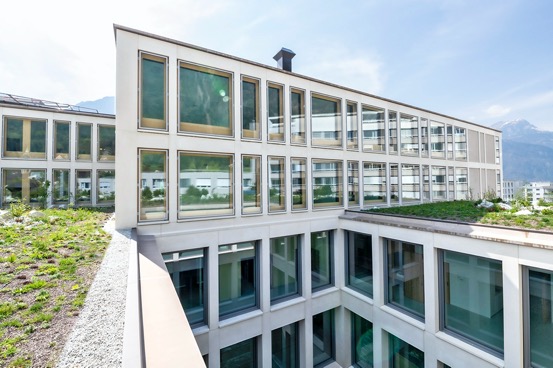 Flexibilität, Kosteneffizienz und Zeitersparnisse: Welche Vorteile industriell vorgefertigte Elektroinstallationslösungen für die Gebäudeautomation haben, wurde beim Neubau des Kantonsspitals Uri in Altdorf deutlich. (Bild: Michael Donadel)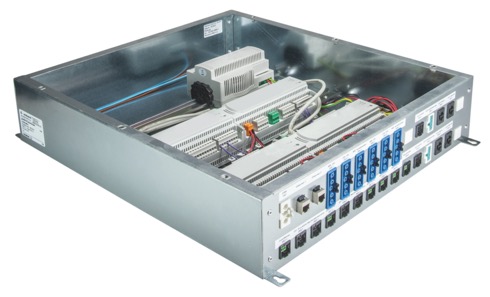 Insgesamt 91 gesis® RAN Systemverteiler von Wieland Electric hat die Firma Leicom AG für die Einzelraumregulierung im Kantonsspital eingesetzt.  (Bild: Wieland Electric)PRESSEKONTAKT 
Marion NikolKOMMUNIKATION FÜR INDUSTRIE & TECHNOLOGIETelefon: +49 170 2731025E-Mail: info@intecsting.de ÜBER WIELAND ELECTRICWieland Electric, 1910 in Bamberg gegründet, ist Erfinder der sicheren elektrischen Verbindungstechnik. 
Das Familienunternehmen ist heute einer der führenden Anbieter für Sicherheits- und Automatisierungstechnik 
und seit über 30 Jahren Weltmarktführer im Bereich der steckbaren Elektroinstallation für Gebäudetechnik. Wieland Electric steht Kunden weltweit vor Ort als kompetenter Servicepartner und Lösungsanbieter zur Seite. 
Möglich ist dies mit rund 1.600 Mitarbeitern und Tochtergesellschaften sowie Vertriebsorganisationen in über 70 Ländern. Neben der Wieland Electric GmbH gehört seit 1998 die STOCKO Contact GmbH & Co. KG zur Wieland-Holding. Zu den Kernbranchen des Unternehmens zählen Maschinenbau, Windkraft, Intralogistik und HVAC sowie Gebäude- und Lichttechnik. Das breite Portfolio umfasst Komponenten, Produkte und Lösungen für die Elektroinstallation, Verbindungstechnik, Energieverteilung, Sicherheitstechnik und den Schaltschrank. Darüber hinaus bietet Wieland Electric ein umfangreiches Dienstleistungs- und Schulungsprogramm. Mit branchenübergreifender Erfahrung, großer Produktvielfalt und zahlreichen Serviceangeboten entwickelte sich das Unternehmen in den vergangenen Jahren konsequent vom Komponenten- zum Lösungsanbieter.